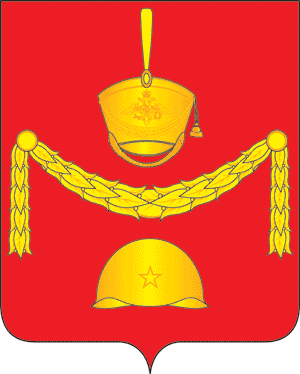 СОВЕТ ДЕПУТАТОВПОСЕЛЕНИЯ РОГОВСКОЕ В ГОРОДЕ МОСКВЕРЕШЕНИЕ   29 сентября 2022 года   № 44/3О внесении изменений в решение Советадепутатов поселения Роговское от 23.05.2019№ 67/4            В целях упорядочения системы оплаты труда отдельных категорий работников, замещающих должности, не относящиеся к должностям муниципальной службы, и осуществляющих техническое обеспечение деятельности администрации поселения Роговское, в соответствии с Федеральным законом от 06.10.2003 № 131-ФЗ «Об общих принципах организации местного самоуправления в Российской Федерации», Трудовым кодексом Российской Федерации,  со статьей 86 Бюджетного кодекса Российской Федерации, учитывая положения Общероссийского классификатора профессий рабочих, должностей служащих и тарифных разрядов, утвержденного постановлением Комитета Российской Федерации по стандартизации, метрологии и сертификации от 26.12.1994 № 367 (в редакции от 19.06.2012), письмом Департамента финансов города Москвы от 15.10.2021 № 32-12091, руководствуясь Уставом поселения Роговское,                 Совет депутатов поселения Роговское решил:1. Внести изменения в решение Совета депутатов поселения Роговское  от 23.05.2019 № 67/4 «Об утверждении положения «Об условиях оплаты труда работников, замещающих должности, не относящиеся к должностям муниципальной службы, и осуществляющих техническое обеспечение деятельности администрации поселения Роговское» в приложении 1 к решению: - дополнить подпунктом 1.3 пункта 1 изложив его в следующей редакции:          «1.3. Органы местного самоуправления самостоятельно определяют размер и условия оплаты труда работников, замещающих должности, не относящиеся к должностям муниципальной службы, и осуществляющих техническое обеспечение деятельности администрации поселения Роговское»; - в подпункте 2.2. слова «до 150» заменить на «до 220»;- в подпункте 2.3. слова «до 200» заменить на «до 220».2. Настоящее решение вступает в силу с 01.01.2023 года. 3. Опубликовать настоящее решение в бюллетене «Московский муниципальный вестник» и разместить на официальном сайте администрации поселения Роговское в информационно телекоммуникационной сети Интернет.4. Контроль за исполнением настоящего Решения возложить на главу поселения Роговское.Глава поселения Роговское                                                                      О.А. Вдовина                                                                                